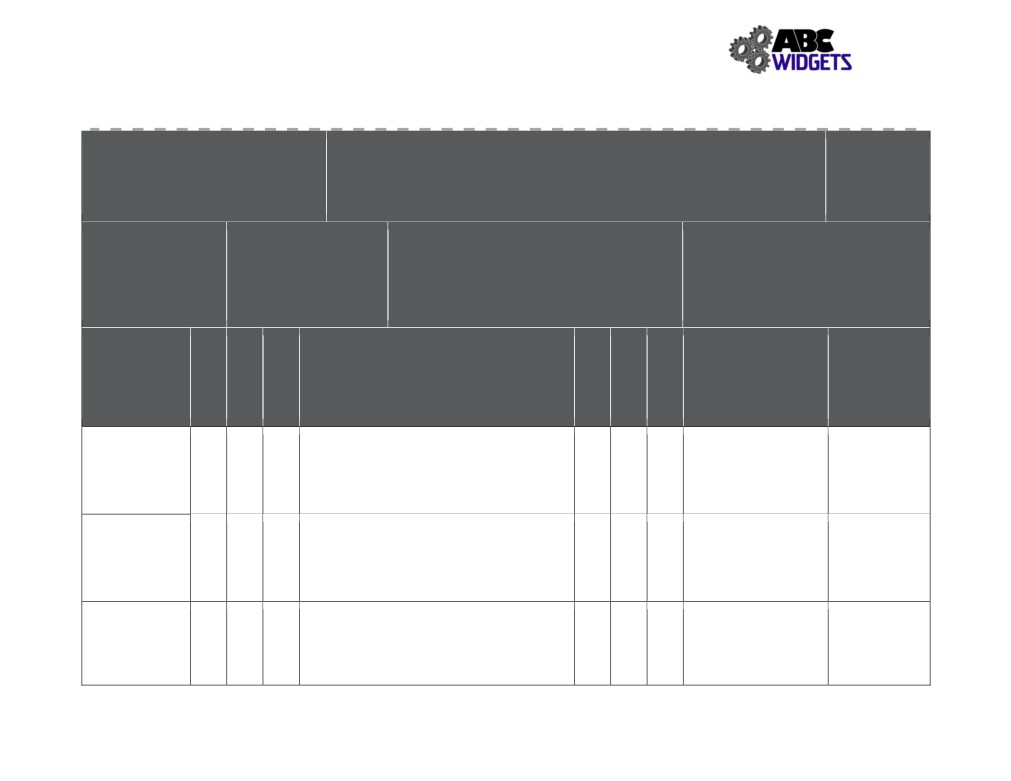 ABC Widget Oilfield Services Ltd. - FORMAL HAZARD ASSESSMENTTask Assessed: Operate ForkliftPositions Considered:  Shop Super, welder, machinist, LabourerAssessment Team: (needs to include affected employee)Arthur Curry, Sandra Bullox 
Date:  Nov. 1, 20181. 	Negligible/OK:  Causing minor injury that requires first aid orFHA #: # 008 
Revision #: 11. 	Extremely Remote:  Unlikely to occurReferenced 
Legislation:OH&S Code: Part 19-8 - Powered Mobile 
EquipmentHazardsAssociated with 
TaskPinch Points(hands/fingers) 
	4Tipping Over4Exposure to 
fumesSpecialized PPE orlessEquipment: 	2. 	Minor:  Causing non-serious injury, illness, or damage that re-quires medical aid3. 	Serious: Causing severe injury, serious illness, that is disablingor lifelong, or property and equipment damage4. 	Imminent danger: Causing death, widespread occupational ill-ness, or loss of facilitiesExisting Hazard ControlsEng: Roll cageAdmin:  SJP # 008; Training, keeping hands4 	16 	4 	3 	12within roll cage 
PPE:Eng: Seat Belt, roll cageAdmin:  SJP # 008; Trained Worker, speed3 	12 	4 	3 	12limit, housekeeping, compliance with mfg limits 
PPE:Eng: facility ventilation 
Admin:  SJP # 008; Training, operate with OH2. 	Remote:  Could occur at some point3. 	Reasonably Probable:  Likely to occur eventually4. 	Probable:  Likely to occur immediately or soonOutstanding 	ExpectedImplementation 	CompletionAssigned To 	DateLook into air quality 	April 2019, Jonmonitors for shop and 	Downy4 	4 	16doors open. 
PPE:3 	3 	9warehouse127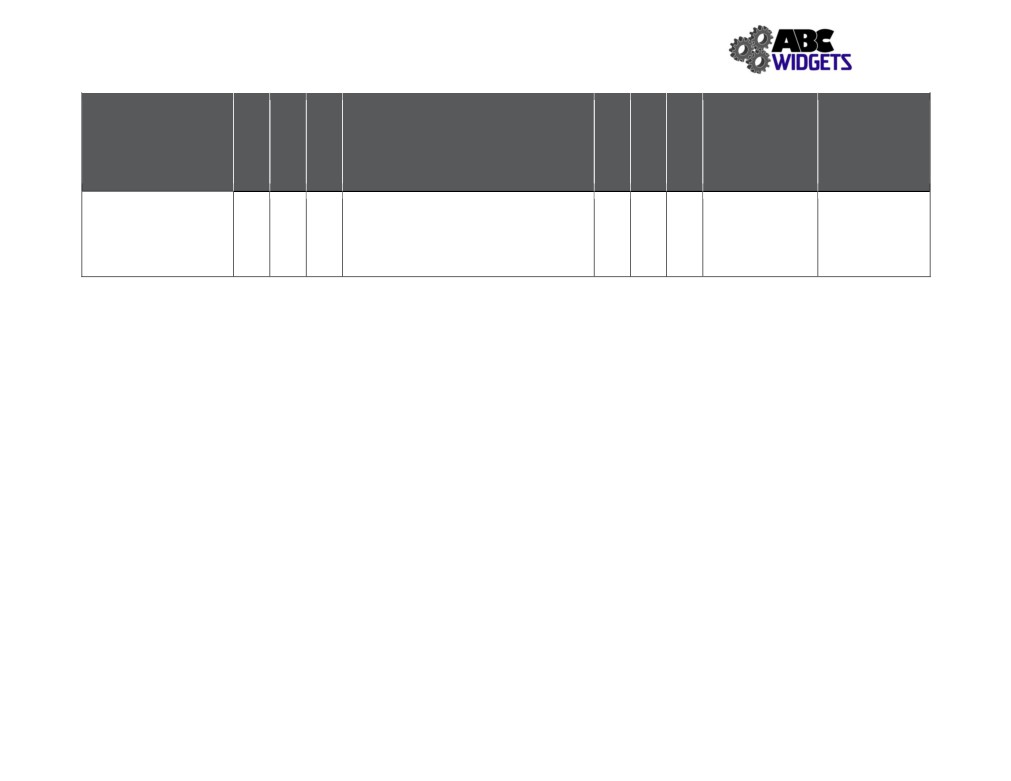 Hazards Associated with TaskUnintentional contact4 	4 	16Existing Hazard ControlsEng: adequate facility lighting, roll cage Admin:  SJP # 008; training, back-up 
alarm, lights, PM service for lights and 
brakes, speed limitOutstanding 
Implementation 
Assigned To4 	3 	12ExpectedCompletion Date128